  Activity Progress Report: [Activity Name]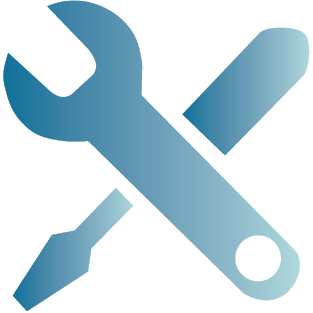 Progress reports should contain concise, summarised information that includes key facts and the necessary analysis and conclusions to meet the core information needs of the report’s audience.The implementing agency is responsible for ensuring progress reports are completed according to the monitoring and evaluation work plan and/or activity contract. Depending on the activity, the implementing agency may complete the report themselves, information may be compiled from different partners contributing to the activity, or a contracted project manager may complete the report (e.g. the PMU). [Please delete guidance text before submission]Summary	Activity InformationFunding InformationProgress Report PreparationKey Conclusions and Necessary ActionsKey conclusions of the reporting period and actions to be taken moving forward. Include an update on previous recommendations or decisions made and how these have been progressed/remedied over the reporting period.  Review of Progress to DateProgress against agreed work plan (and budget, if work plan is not costed).Provide a brief narrative summary of progress against the agreed work plan for the reporting period here, including planned and actual use of resources. Attach an annotated version of the original work plan to clearly indicate the extent to which outputs and expenditure are on track and explanation of any variances.  See example in Appendix A (or Excel document). If expenditure is less than forecasted, provide an updated expenditure forecast which confirms if savings to date are permanent or temporary and describe the impact on timing for completion of the activity and related contracts.  If expenditure is more than forecasted, provide details of why, impact on the total cost of the outputs and impact on the activity and related contract.Progress against Results Measurement TableProvide a brief narrative summary of results against the Results Measurement Table here.  Attach an annotated version of the original Results Measurement Table (or equivalent) which provides data against planned indicators and targets (an example is attached in Appendix B).Changes to Activity Context in the Reporting PeriodBriefly describe changes to the operating environment or context and include discussion of the implications, including activity effectiveness or any necessary changes to scope or approach.Relationship between Implementing Agencies, Beneficiaries and Other StakeholdersComment on any changes, problems or important features of (a) relationships with key stakeholders, and (b) contributions by implementing agencies and sub-contractors.Updates to Key Activity Management DocumentsActivity Results FrameworkBriefly summarise any proposed changes to the Activity Results Framework.  Attach an updated version of the Results Framework as proposed, if necessary.Costed work plan Where relevant, attach a costed work plan for the subsequent period.  Describe any implications for, or changes to, the activity’s overall costed work plan and/or budget.Risk management matrixDescribe any key risks that have emerged during the reporting period and how they have been mitigated.  Attach an updated version of the risk management matrix if necessary.Governance and management arrangementsDescribe any necessary changes to the governance and management arrangements between, partners, contractors and donors (if relevant).Transition or Exit PlanningDescribe any issues that are likely to affect the sustainability of activity outcomes beyond the funding period and key steps/preparations to address this.AuthorisationI declare that the information contained in this report is true and correct and confirm:Funds were received and used only for the agreed purpose(s)All conditions attached to funding have been metFunds have been fully utilised for the intended purposeThere are unspent funds and I understand that these may  be deducted from the next tranche payment of funds OR a cheque is attached returning these funds to MFEM.Appendices(Delete those not relevant)This report includes the following appendices:Appendix A: Progress Against Agreed Work plan and Budget (table)Appendix B: Progress against Results Framework (table)Revised Activity Results FrameworkCosted work plan for subsequent periodUpdated risk management matrix.Asset RegisterAppendix A: Progress against the Agreed Work Plan and BudgetAppendix B: Progress Against Results FrameworkThis table shows progress of the activity against the intended outcomes and outputs defined in the Results Framework. Note: Planned and actual indicators and targets should be sex-disaggregated where possible.Activity TitleNSDP GoalIntended OutcomesStart and End DateTotal CostReporting PeriodPrepared byOthers involved or consultedDate of ReportFull Name (in block capitals)Title / Position (e.g. CEO)SignatureDateOutputPlanned ExpenditureActual ExpenditureVarianceReason for VarianceOutputPlanned ExpenditureActual ExpenditureVarianceReason for VarianceOutputPlanned ExpenditureActual ExpenditureVarianceReason for VarianceOutput 0. Non-output specific costs/Management costsOutput 1. Description1.1 Description1.2 Description1.3 Description1.4 DescriptionOutput 2. Description2.1 Description2.2 Description2.3 Description2.4 DescriptionOutput 3. Description3.1 Description3.2 Description3.3 Description3.4 DescriptionOutput 4. Description4.1 Description4.2 Description4.3 Description4.4 DescriptionTOTALSFrom agreed Results Measurement Table in the Activity Design DocumentFrom agreed Results Measurement Table in the Activity Design DocumentFrom agreed Results Measurement Table in the Activity Design DocumentFrom agreed Results Measurement Table in the Activity Design DocumentData up to and including this reporting periodData up to and including this reporting periodOutcomes and OutputsPlanned Indicators Planned TargetsPlanned Methodology and Data SourcesActual Measurement against Targets (using indicators) Actual Methodology and Data SourcesLong-term OutcomeMedium-term OutcomeShort-term OutcomeOutput 1Output 2Output 3Output 4etc.